	Wotton-under-Edge Town Council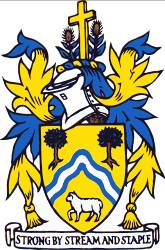 NOTICE OF WOTTON-UNDER-EDGE TOWN COUNCIL MEETING MONDAY 20th SEPTEMBER 2021 AT 7PMPUBLIC AND PRESS ARE WELCOME TO ATTENDA meeting of the Town Council to be held on Monday 20th September 2021 at 7pm in the Coombe Suite at the Civic Centre. Please follow the COVID arrangements of social distancing, wearing masks, and washing hands. Please note that windows will be open for fresh air and ventilation. Members are reminded that the Council has a general duty to consider the following matters in the exercise of any of its functions: the Code of Conduct and the 7 Principles of Public Life, Equal Opportunities (race, gender, sexual orientation, marital status and any disability) Crime and Disorder, Health and Safety, and Human RightsA DurnTown Clerk										   14th September 2021AGENDATo receive Apologies for absenceTo receive Declarations of Interest and DispensationsPublic Forum (20 minutes)Members of the public can make representations, raise questions, or submit commentsTo receive a presentation and report from Tree Warden on work done to date and agree actions.To receive reports from County Councillor and District Councillors *To approve the Minutes of the Extraordinary meeting of 1st September 2021* To note the draft Minutes of the Finance and Special Purposes Committee held on 25th August 2021*Chairman’s Announcements - to receive a report from the Chairman. *AccountsTo consider quotes for utilities contracts for Town Council and Town Trust buildings and select provider to commence 1/12/2021.*Tolsey/CCTV unmetered electricity supply – to consider and select electricity provider.*To consider quotes and approve provider to supply new waste disposal contract at cemetery.*To consider and approve quotes for repairs to the Heritage Centre and to decide whether this should be paid from the Town Council earmarked funds for the Heritage Centre, or whether it should be funded by the Town Trust.*To approve quote for stream clearance at Marchesi Walk.*Old Town Toilets – to note confirmation from SDC that £40,000 funding is still available for this project.To confirm budget sources for salaries/wages changes.To approve quote for reducing the hedge around Court Orchard electricity sub-station.*Budget 2021 – To note report.*To approve September accounts for payment.*Notice of Conclusion of Audit*To note successful conclusion of external audit with no concerns raised by the external auditor.To note the draft meeting notes and discuss the recommendations from:Regeneration Partnership* Climate Change Action Group*Wotton Youth PartnershipTo discuss Tourism and Economic Development and funding opportunities and agree actions*Trees and Land ManagementTo receive complaint regarding the poplar tree on Marchesi Walk and areas of overgrowth, including the stream; and agree actions.*To receive tree warden report on trees at the cemetery and churchyard and agree way forward.*Symn Lane Play AreaTo consider rota for locking and unlocking the play area – new volunteers needed.To discuss the street lighting project for the OK Path and agree actions*Council PoliciesTo approve policy for placing of memorial benches.*To agree to forming a Highways Working Group* To discuss the offer to plant two trees for the Queen’s Platinum Jubilee*Clerk’s Report *	August 2021.CorrespondenceTo note application for road closure for Remembrance day.Brochures/Newsletters for information only: Brief reports from Councillors Footpaths Committee, Special Purposes Committee, Allotments Committee, Wotton Youth Partnership, Wotton Area Climate Action Network, Town Regeneration, Sports Foundation, Wotton Pool, Heritage Centre and any other meetings attended.EXEMPT ITEMS: Prior to consideration of the following agenda items, councillors are invited to pass the following resolution: Pursuant to the provisions of the Public Bodies (admissions to Meetings) Act 1960 (as extended by S100 of the Local Government Act 1972), the Press and Public be excluded from the meeting for the following items of business on the grounds that its consideration would involve the disclosure of exempt informationTown Hall refurbishment – scaffolding contract* To discuss the request for acquisition of land at Durns Road and agree actions*Clerk’s reportMembers are reminded that the Council has a general duty to consider the following matters in the exercise of any of its functions: Equal Opportunities (race, gender, sexual orientation, marital status and any disability), Crime and Disorder, Biodiversity, Health & Safety and Human Rights. Useful Numbers Highways Maintenance – Freephone 08000 514514 Highways & Streetlighting email – highways@gloucestershire.gov.uk  Non-urgent Police calls – 101Clerk to the Council Ms A Durn Council Offices, Civic Centre, 2 Gloucester Street, Wotton-under-Edge, GL12 7DN Tel: 01453 843210   Email: clerk@wotton-under-edge.comWebsite: www.wotton-under-edge.com Office Hours: Monday, Wednesday, Friday 9am to 12.30pmWotton-under-edge Town Trust Reg Charity No.203466